附件4杭州市华辰银座酒店交通路线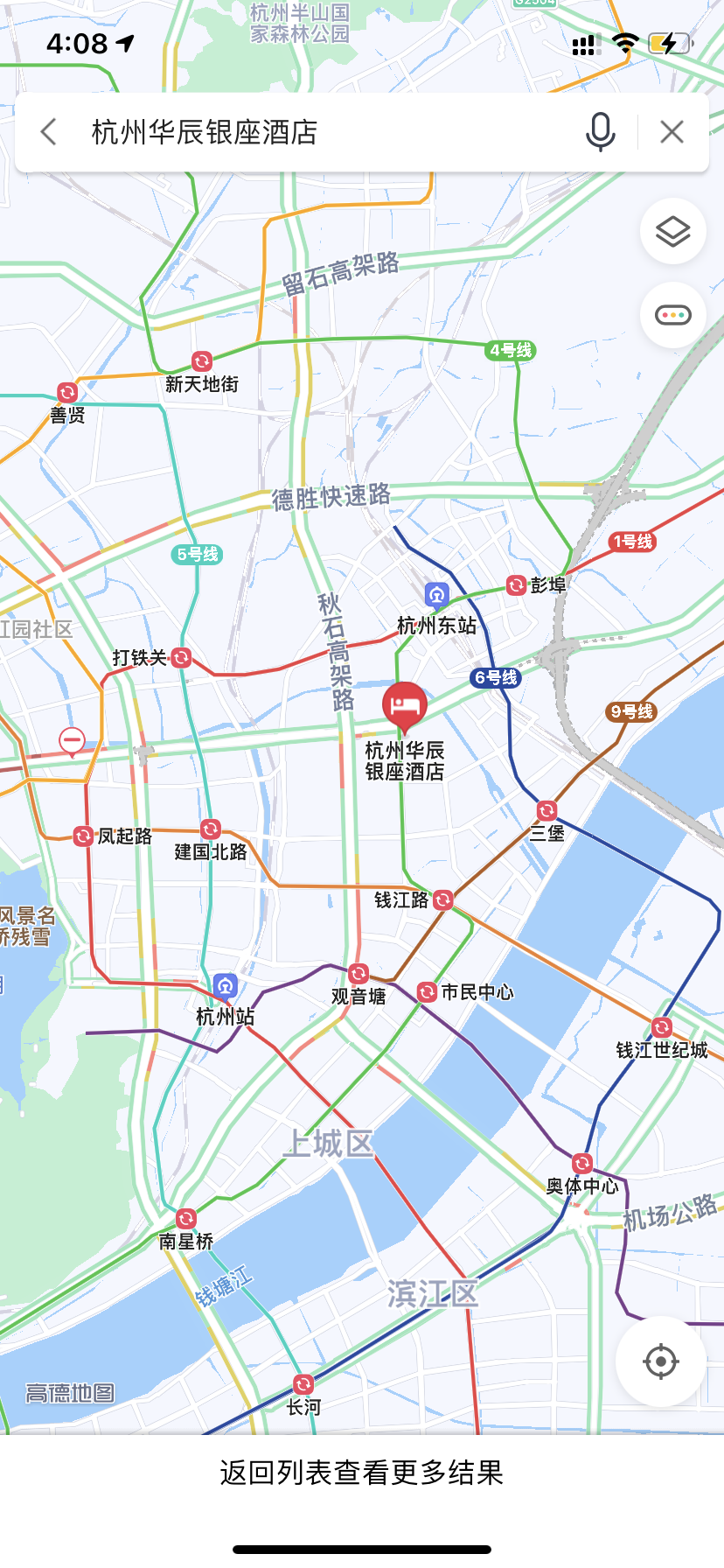 地址：杭州市上城区新塘路342号。1.萧山机场：地铁7号线上车到市民中心站换乘4号线到新塘站C口出站步行300米。2.杭州火车东站：火车东站下车地铁4号线到新塘站C口出站步行300米。3.杭州站（城站）：火车站下车地铁1号线到近江站换乘4号线到新塘站C口出站步行300米。